AP Questions Chapter 5		Name_______________________________________________1) If , how many zeros does f ’(x) have on the closed interval [0, 2π]?(A) 1		(B) 2		(C) 3		(D) 4		(E) 52) (A) 		(B) 		(C) 	(D) 		(E) 3) If y = x(lnx)2, then =(A) 3(lnx)2(B) (lnx)(2x + lnx)(C) (lnx)(2 + lnx)(D) (lnx)(2 + xlnx)(E) (lnx)(1 + lnx)4) (A) 3 – e2		(B) 3 – e4 		(C) 5 – e2		(D) 5 – e4	(E) 10 –2e45) The function f(x) = tan(3x) has one zero in the interval [0, 1.4].  The derivative at this point is  (calc.)(A) 0.411(B) 1.042(C) 3.451(D) 3.763(E) undefined6)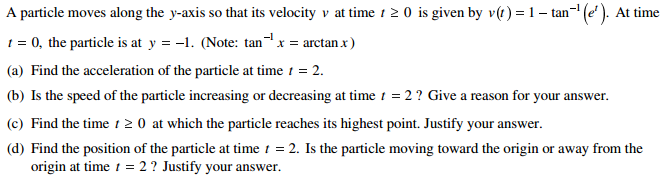 7)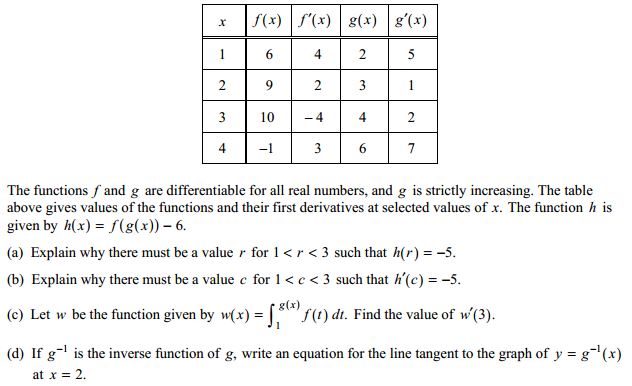 